МКОУ «Мамедкалинская гимназия им. Алиева»Открытый урок английского языка в 11 классе по теме «КИНО»
Тема: знакомство с кинематографом и жанрами.Тип урока:  урок-беседа по теме «КИНО»Цели урока:Образовательная: Совершенствование и систематизация грамматических навыков устной речи. Совершенствование навыков  говорения, умение выражать собственную точку зрения.Развивающая: – развитие способностей к логическому изложению, развитие способностей осуществлять репродуктивные и продуктивные речевые действия; развивать языковую догадку, память, логическое мышление, умение общаться минимумом языковых и речевых средств  для решения коммуникативных задач, развивать умения участвовать в коллективных формах общения, обобщать полученные сведения, развивать навыки диалогической и монологической речи, развивать навыки чтения.Воспитательная:  формирование потребности и способности понимать чужую точку зрения на социальные и гуманитарные проблемы, достигать согласия и сотрудничать в условиях различия взглядов и убеждений;Учебная: совершенствование речевых навыков; сопутствующие задачи — развитие умения читать с общим охватом содержания, с целью извлечения конкретной информации, развитие умения понимать на слух с общим охватом содержания.Режим работы: фронтальный, индивидуальный опрос. Оборудование: УМК «Rainbow English-11., компьютер, интерактивная доска, презентации по теме «Фильмы», упражнения по данной теме.Ход урокa.1. Орг.момент.Who is on duty today?
What the date is it today?
What date of the week is it today?
Is anybody absent today?
What is the title of the topic we are learning now?2. Фонетическаязарядка.Look at the blackboard and say after me all together.[t] – story, highlight, concert[O] – theatre, theatrical, thinks[r] – opera, opera house, rock opera, hero, character3. Речевая зарядка.a) Name as many styles of music as you can.Teacher: Make my sentence longer. A lot of people like jazz.P1 –P5 - A lot of people like jazz and rock music. ( country…)b) Ask each other questions in a chain about your favorite music.Teacher: What style of music do you prefer? P6 - P10Teacher: -Do your parents like the music you listen to?Teacher: -Grown-ups sometimes criticize young people for listening to the latest music. They hear nothing but noise and bad message and worry about how it will affect their children. What do these people think of modern music?Teacher: -What negative and positive things is he/she talking about?Teacher: -Do your parents agree or disagree with the above opinions?Teacher: -What do your parents think about modern pop music?4. АудированиеTeacher: I think nobody can imagine our life without arts. Some kinds of arts, such as painting, dancing and music appeared very early, at the prehistoric times. But the years passed and arts were developing with the humanity. And nowadays it takes different forms such as music, painting, dancing, architecture, poetry, cinema, theatre, literature.Teacher – Ex.2 p. 178. Read the text and answer the questions.What new information have you learned about Hollywood and film making?Why is Hollywood called the capital of filmed entertainment?Teacher – Let’s listen about Russian cinematography and answer the questions.Whom was the film demonstrated in Russia?When did the first sound film appear?Who organised a reserch department?What Russian directors do you know?Teacher: Film making industry developed rapidly and the number of genres of films grew constantly. What genres do you know?Historical filmsAction filmsLove storyCartoonsTeacher: What do you think about films of different genres?Westerns are pretty good.Actions films are fairy bad.Comedies are extremely fantastic.Horror films are absolutely awful.Thrillers are totally astonishing.Teacher – Match the types of films (1-8) with what happens in them (a-h).Teacher – Guess the type of the film.Teacher – Guess the title of the film. Match with a picture.A 17-year-old rich girl and a third-class passenger meet on the tragic voyage of the “unsinkable” ship. They get to know each other better until they fall in love. But the ship hits an iceberg and started to sink…..Teacher – Complete the sentences with the verbs from the box. Use the verbs in the correct form.Direct                  dub                       release             shoot                   starIn Pirates of the Carribean, Johny Depp __________as Jack Sparrow.They are ___________ a film in our street! There are vans, lights, cameras and about a hundred people.E.T. was ____________ by Steven Spielberg.The original Star Wars was __________ in 1977.I don’t like _________ films. I always watch the subtitled version.Teacher – The lesson is coming to the end. In conclusion I would say that all of you worked hard. I am satisfied with your work. And I must say, "The more you live, the more you see, the more you see, the more you know". And you will receive such marks for the lessons.МКОУ «Мамедкалинская гимназия им. Алиева»Открытый урок английского языка в 9 классе по теме «Музыка в моей жизни»Цели урока:учебные:Совершенствование лексико-грамматических навыков говорения и умения вести диалогическую и монологическую речь по заданной тематике.Совершенствование умения понимать англоязычную речь на слух, употребления прилагательных в речи учащихся и на письме.Совершенствование представления о музыкальных стилях.развивающие:Развивать познавательную активность, креативное и критическое мышление.Развивать способность к языковой догадке, способность выражать эстетические мнения.Развивать навыки сотрудничества через работу в парах и группах.воспитательные:Воспитывать у учащихся осознание значения музыки в жизни человека.Воспитывать уважение к музыкальным вкусам.Воспитывать уважительное и толерантное отношение к мнению собеседника.Тип урока: урок совершенствования знаний, умений и навыковОборудование: УМК «Rainbow-9», компьютер, проектор, аудиоколонки, презентация, аудиозапись к учебнику, раздаточный материал.ProcedureI. IntroductionT: Good morning, pupils. I am glad to see you. I hope everybody is fine today. I see your happy smiling faces. How are you?P: I’m fine today.P: I’m so – so.P: I’m happy.T: What can make you feel happy? Look at the screen. Finish the sentence:I am happy when …I communicate with my friends.the weather is fine.I get good marks at school.I watch my favourite film.I read my favourite book.I listen to music.T: Thank you for your ideas.II. AimT: Different things can make you feel happy. Music reflects our mood and emotions. Music helps us be happy and understand each other, appreciate such feelings as love, friendship and just our life in general.T: So the topic of our lesson is “Music in our life”. Today we’ll speak about music, its role in our life, your favourite music styles, work with presentations, practice our listening, reading, speaking and writing.III. Warming upTeacher: Look at the screen and read the motto of our lesson “Life without music would be a mistake” Do you agree with this quotation?P1: It goes without saying I do, because we can’t imagine our life without music.P2: I think life without music would be boring!P3: In my opinion, life without music isn’t interesting at all.P4: Really, the life would be a mistake if we didn’t hear music, because music helps us in everyday life.IV. Main part1. Practice in Speaking and Writing.Vocabulary revision (Work in groups).T: Music is really very important in our life. It reflects people’s ideas and emotions, feelings, it inspires and comforts us. What role does music play in our life? How does it influence people? To answer these questions, I want you to work in groups. Write as many words as possible to complete the mind maps.(Group 1 writes verbs to the word “music”.)(Group 2 writes adjectives to the phrase “music makes us…”)Possible answers:Group 1P1: Music is a part of life. I can’t spend a day without music. In the morning I prefer fast rhythmical music, it’s like a cup of coffee or a cool shower that encourages and revives me. It is like a magic source of happiness and vigor for me.P2: As for me, music is my comfort and delight. If I am in a bad mood or humour, or even if I have some problems, I turn to music. I listen to my favourite melody, and my spleen disappears. I forget my problems, and the world around me becomes better, and I want to do something good for other people. So, music ennobles me, makes me better and happier.P3: Music helps me relax. After school I usually come home very tired and exhausted. I listen to music, sometimes it is slow and sometime rhythmical, and feel that my tiredness disappears, and I am full of energy again.P4: Music is very important to me. I like to listen to music, to dance to music, even to do my homework to music, and it doesn’t disturb me. Frankly speaking, best of all I like to draw my pictures to music. When music is sad and slow, my pictures are not very colorful, they are sad too, but when music is fast, strong and expressive, my pictures are bright. Music develops my imagination and inspires me to draw my best pictures.P5: As for me, for example, classical music is associated with an early spring morning. It is a bit cool, and the air is very fresh. Most people are still sleeping in their soft beds and watching colorful sweet dreams. But the nature is awakening. The flowers begin to flourish and smell. The sun is rising, and birds begin to sing and to greet a coming day. And this orchestra performs a morning sonata.P6: Making mind map I have written a rhyme.The morning light,The touch of beauty,Which gives us love to breathe,The polyphonic splendid music.It is like beauty’s kiss.T: Look at the blackboard. You can see the quotation by D. Kabalevsky. Some words are omitted.“Music not only entertains us, but ____________ us a lot. It is like a book: it makes us ______, _______ and ________.”Choose the appropriate words from each mind map and complete the quotation according to your understanding, create your own quotations and compare them with the original and express your attitude to it.(Pupils create their own quotations and comment them.)The original: “Music not only entertains us, but teaches us a lot. It is like a book: it makes us better, cleverer and kinder.”2. Vocabulary work.T: Open your books on page 76, ex.1.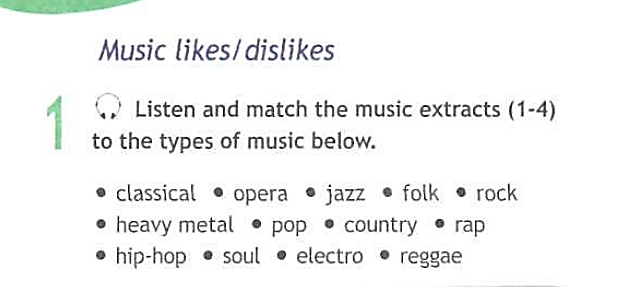 3. Speaking (Work in pairs).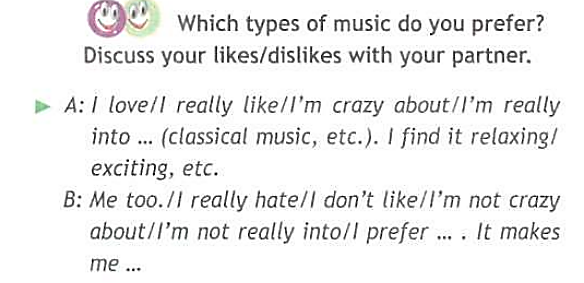 4. Projects Presentation.T: I see you like music. And now present your projects you were supposed to prepare for today. We have got two groups with different tasks. Each group has to make their presentations about your favourite music style. Let’s start. So, the first group please.(1 – я группа звучит музыка)P1: As for me I love pop music. The dictionary defines pop music as modern popular music of a simple kind especially for younger people. I think it’s unusual and exciting and it’s the way of sharing all our hopes and fears. I like to know more and more about popular talented groups and singers I like. For example, I like the group Serebro very much.P2: We can hear this music every day and everywhere. I think pop music is really helps us to live, and it makes our mood. I think that only talented people can claim to be singers. As for me I like new rhythms, I prefer pop music. Pop music unites the teenagers all over the world and makes us feel a part of global family.P3: What music is it? And now listen to about rock. It is our music! As for me I prefer rock all the year round, because it can express all kinds of my mood. I can find a firm support in rock. Rock music, or, rather rock-n-roll, appeared in the 1950-s. The first rock music is connected with the names of Elvis Presley, Chuck Berry, The Beatles, The Rolling Stones, Eric Clapton, The Doors and some others.P4:  The 70-s were the time of revolution in rock music. Queen, Lead Zeppelin, Deep Purple told the world about the beginning of new era of hard rock. I’d say that, of course, tastes differ and everybody is fond of particular genre of music. But I am mad about rock.T: That’s great. And now it is time for the next group to present their project.(2 – я группа звучит музыка, звучит фрагмент “Requiem” by Mozart)P1: We have just listened to a piece of charming music. We want to tell you about classical music. As for me I have found classical music the closest to my soul. But I find classical music relaxing. The music of such composers as Strauss, Tchaikovsky, Bach, Mozart, Beethoven are listened to all over the world. This music has been living for centuries. It is heard in every corner of our land. Some people simply don’t understand classical music, but it has a deep intellectual appeal and it creates a special spiritual world for the listener. Classical music makes people happy.P2: When I listen to the light classical music as to “Requiem” by Mozart, I enjoy this wonderful music. It helps me feel much better. Of course, it’s difficult to find the way into serious classical music. I think, we must be taught not only to listen but to understand, which is more important. I like to listen to classical music. This music makes me feel like dreaming.P3: We are going to tell you about folk music. This music lives on for centuries. Every nation has its own national music and dance ensembles and choirs. The British are very fond of their folk music. They held special Folk Festivals, where the young can learn about their national culture and folk music.P4:  But I know that there are some Russian folk groups. The members of these groups sing Russian folk songs. They restore old folk songs. I like to listen to these songs because it is interesting to learn about the past. We know Zara, Nataly and group of Russian songs. In Russian culture there is also a special form of folk songs called “chastushka”. Russian people like them. Now I want you to listen to a piece of folk song.T: Thank you very much for your interesting information. As you know music may be different. Read some brief information and try to guess what type of music it is.(учащиеся читают и заполняют таблицу)MusicClassicalFolkPopRockJazzRapOpera№1473452T: 1. Some people say it is difficult to understand this music. But try to listen to it. It is played by big orchestras. If you listen to this music often enough and attentively, you will enjoy Mozart and Beethoven, Tchaikovsky and Shostakovich.2. One can hear this music at theatres, on TV and over the radio. This music was composed by such great composers as Mozart, Verdi, Tchaikovsky, Prokofiev, Shostakovich. Performers usually sing or dance to this music.3. This music is popular mostly with young people. It is performed by modern electronic instruments. There are hard and heavy-metal styles.4. This music lives for centuries. Every nation has its own national music and dance ensembles.5. It is a musical style where the singer speaks or shouts the words.6. It is an American style of music. It was created by black Americans. The constant elements are improvisation.7. You can hear this music every day and everywhere. There are a lot of musical groups who perform this kind of music.V. Summing UpT: Summing up our lesson I think we all have come to the conclusion that music plays a great role in people’s life, there exists a great variety of styles, instruments, musical tastes, and everyone can choose music which appeals to one’s heart.T: So, my dear pupils. You showed good knowledge in English. Your opinion about our lesson. Look at the screen. Continue the sentences.I learned about…It was very interesting for me to know that…The most difficult for me…I have remembered…T: Thank you for answers. You were creative at the lesson. I liked your music projects and I am going to put you good and excellent marks. I am really happy to have such good pupils. Thank you very much for your excellent job.Home assignmentT: Your homework is to write composition “Music in my life”. Our lesson is over. Good luck and good bye!1 thrillera) Authentic shots of real evens are shown and real people talk about them.2 romantic comedyb) The plot is not as important as the songs and dancing.3 dramac) People face serious problems and have serious conversations about them.4 musicald) A brave sheriff fights alone against five gunmen.5 westerne) There’s an exciting plot, usually about crime or spying, and a lot of suspense.6 sci-fi filmf) Strange and very frightening things happen.7 documentaryg) Someone falls in love but there are two hours of silly adventures and funny dialogue before they are finally together.8 horrorh) There are spaceships, aliens and lots of special effects.